RaP – Hrana in prehranjevanje  (od 20.4. do 24.4.2020)POZDRAVLJENI MOJI KUHARJI OD NAJMLAJŠIH DO NAJSTAREJŠIH!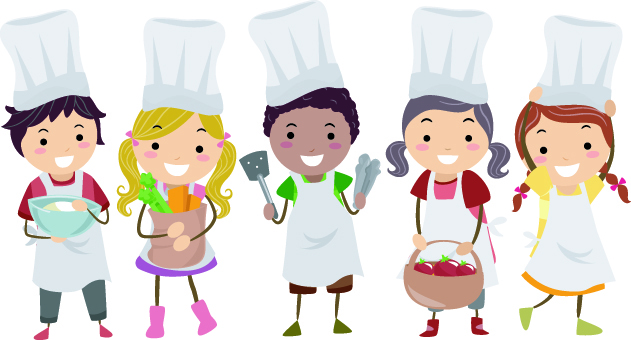 Z veseljem vam tudi tokrat za vse skupine pošiljam zmagovalne lanske jedi za Zlato kuhalnico. Vem, da se bo za vsakega nekaj našlo in da vam ne bo pretežko. Mlajšim pomagajte prosim starejši. Naredili si boste lahko odlično nedeljsko kosilo ali pa kar med tednom.Ali ste vedeli, kaj so to leteči žganci? Če niste, nič hudega. Tudi jaz nisem vedela. Naj vam zaupam. To so pohana piščančja bedrca ali perutničke. To je ljubljanska jed in tam so jim tako rekli. Pa še nasvet: Vam ni treba »izkoščiščevati bedrc«, lahko jih kar cele spanirate in spohate.LETEČI ŽGANCI Z MANDLJEVIMI LISTIČISestavine za 6 oseb:12 izkoščičenih piščančjih bedrc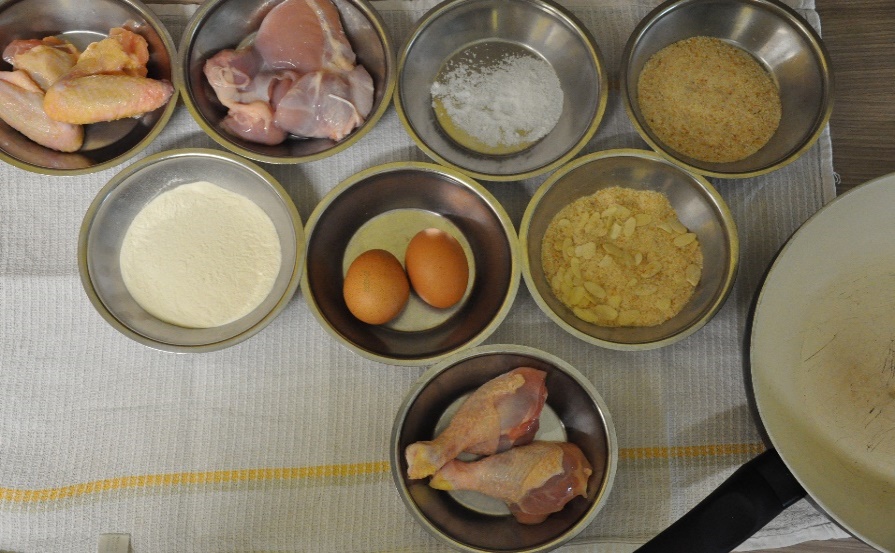 100 g moke2 jajcisol200 g krušnih drobtin50 g mandeljnov1,5 l  olja za cvrtjePostopek priprave jedi:Piščančja bedrca operemo, izkoščičimo in nasolimo. Povaljamo jih v moki, potopimo v razžvrkljana jajca in povaljamo v drobtine, ki smo jim dodali mandljeve lističe. Ocvremo jih v olju.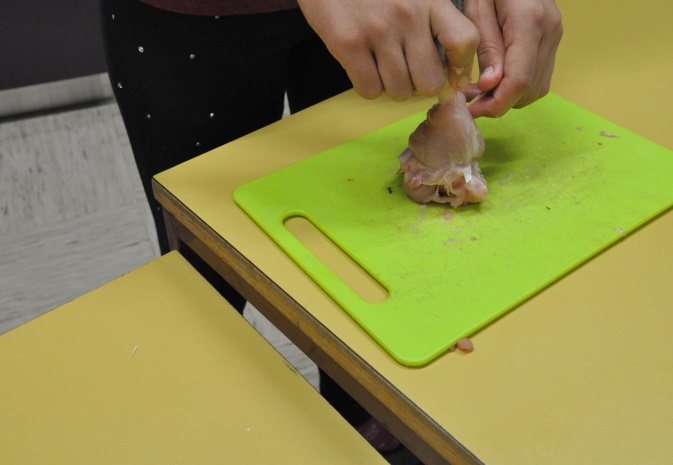 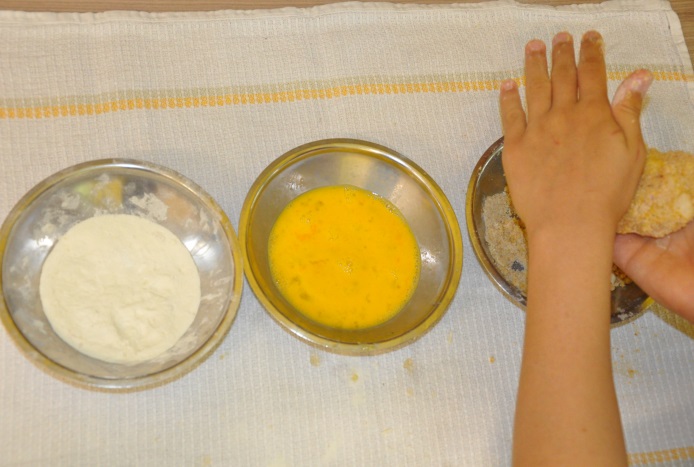 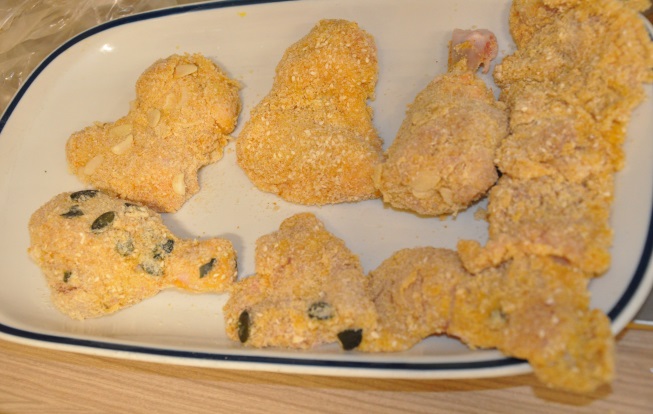 PRAŽEN KROMPIR S PETERŠILJEMSestavine za 6 oseb: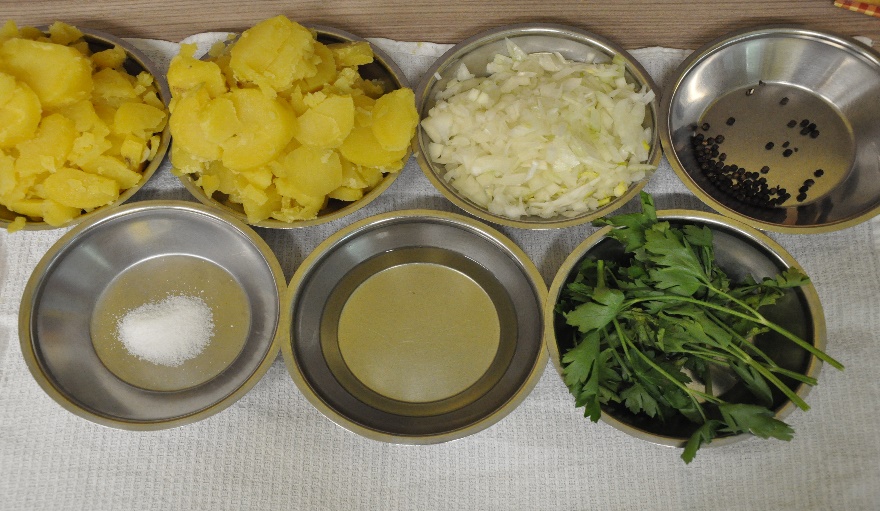 1 kg krompirja150 g čebule1 dcl belega oljasolpoperjušna osnova po potrebi4 vejice peteršiljaPostopek priprave jedi:Neolupljen krompir kuhamo v osoljeni vodi 30 minut. Odcedimo, vročega olupimo, narežemo na tanke rezine. Na olju zarumenimo čebulo, solimo, ji primešamo krompir in ga pražimo po obeh straneh. Na koncu dodamo še poper in narezan peteršilj. Po želji lahko prilijemo zajemalko jušne osnove in ponovno dobro premešamo, oz. obrnemo, da se vidijo kolobarji. Krompir je najboljši, kadar ga prepražimo tako, da naredi zlatorumeno skorjico.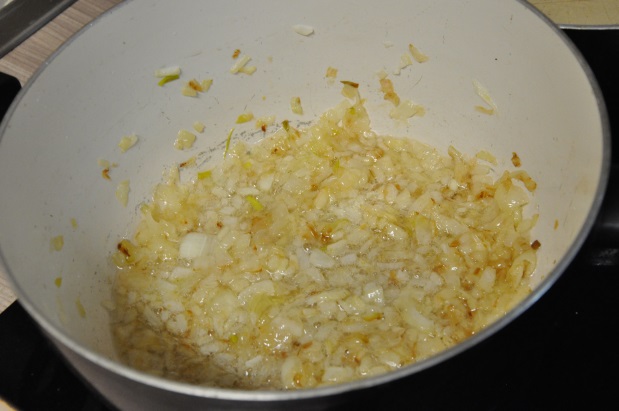 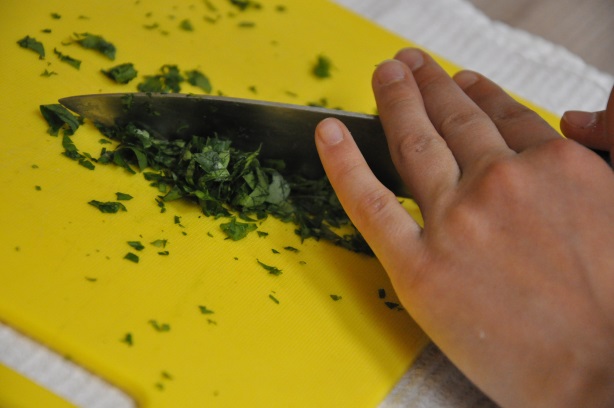 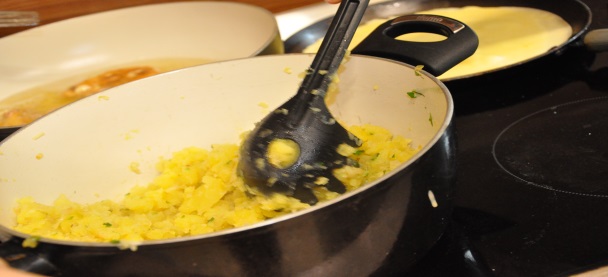 SKUTNE PALAČINKE S PEHTRANOMSestavine za 6 oseb: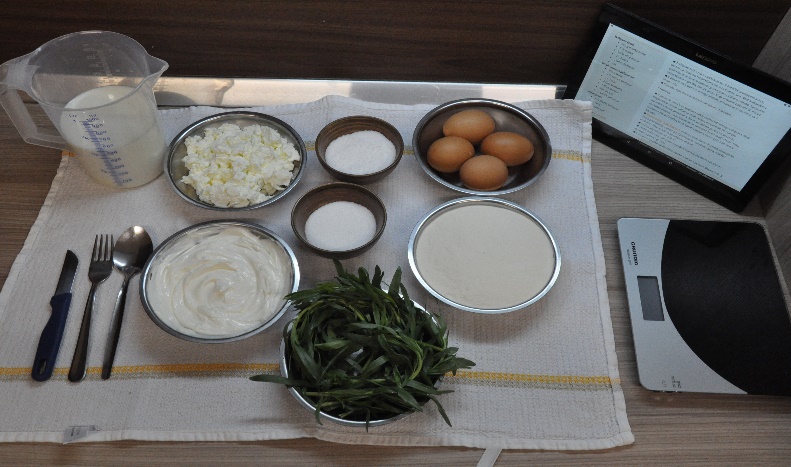 Testo za palačinke5,5 l mleka2 jajci25 dag ostre moke solmaščoba za pečenje (olje ali maslo)Postopek priprave jedi:Iz navedenih sestavin razmešamo s šibo ali električnim mešalnikom gladko testo, ki naj pol ure počiva. Ponev segrejemo, pokapamo z nekaj kapljicami olja ali maslom, vlijemo zajemalko testa in z obračanjem ponve raztegnemo testo po celotni površini. Ko se palačinka loči od dna, jo obrnemo in spečemo še na drugi strani. Iz navedenih sestavin za skutni nadev s pehtranom zmešamo nadev in namažemo palačinke. Palačinke zvijemo in jih zlagamo v namaščen pekač. Prelijemo z jajčnim prelivom. Za jajčni preliv zmešamo vse navedene sestavine. Pečemo v pečici 30 min na 200oC. Karamelo naredimo predvsem za dekoracijo. V kozici prepražimo sladkor, ko ta karamelizira oblikujemo dekoracijo.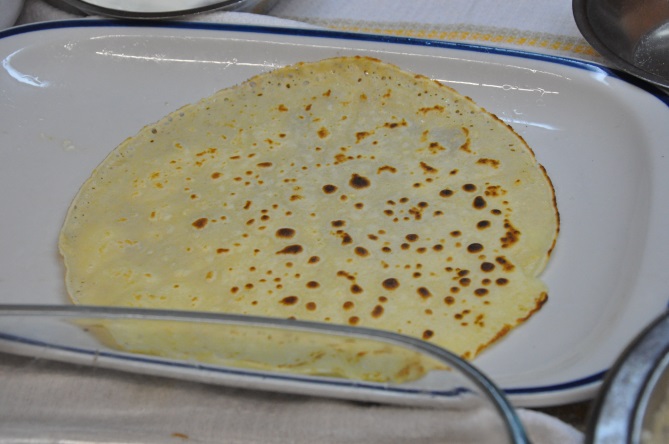 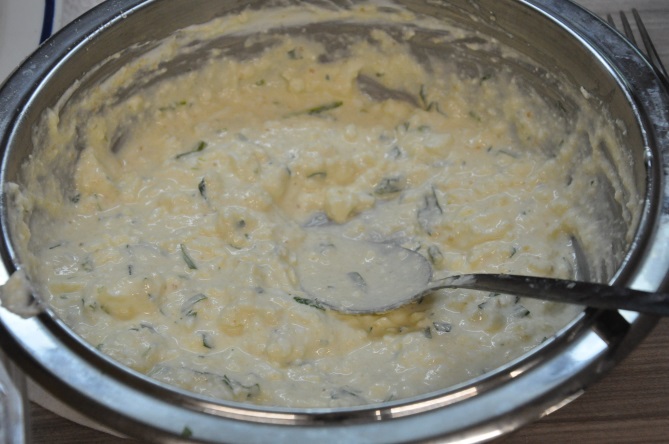 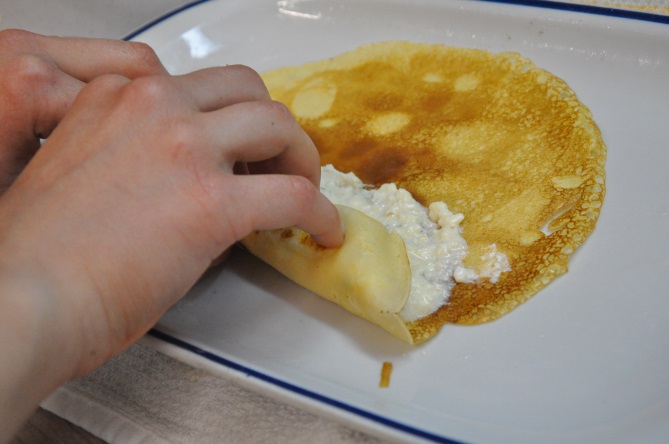 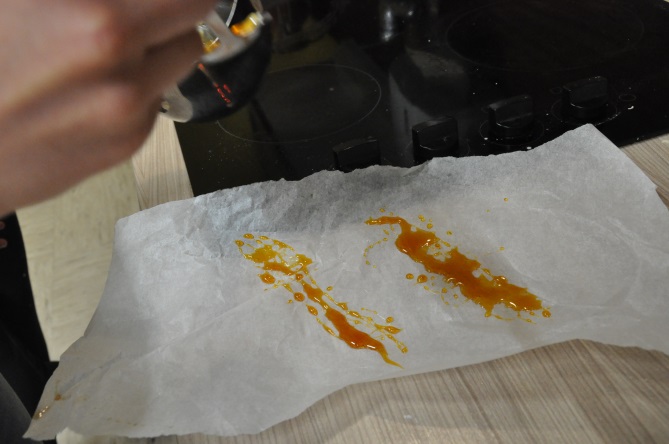 KONČNI IZDELEK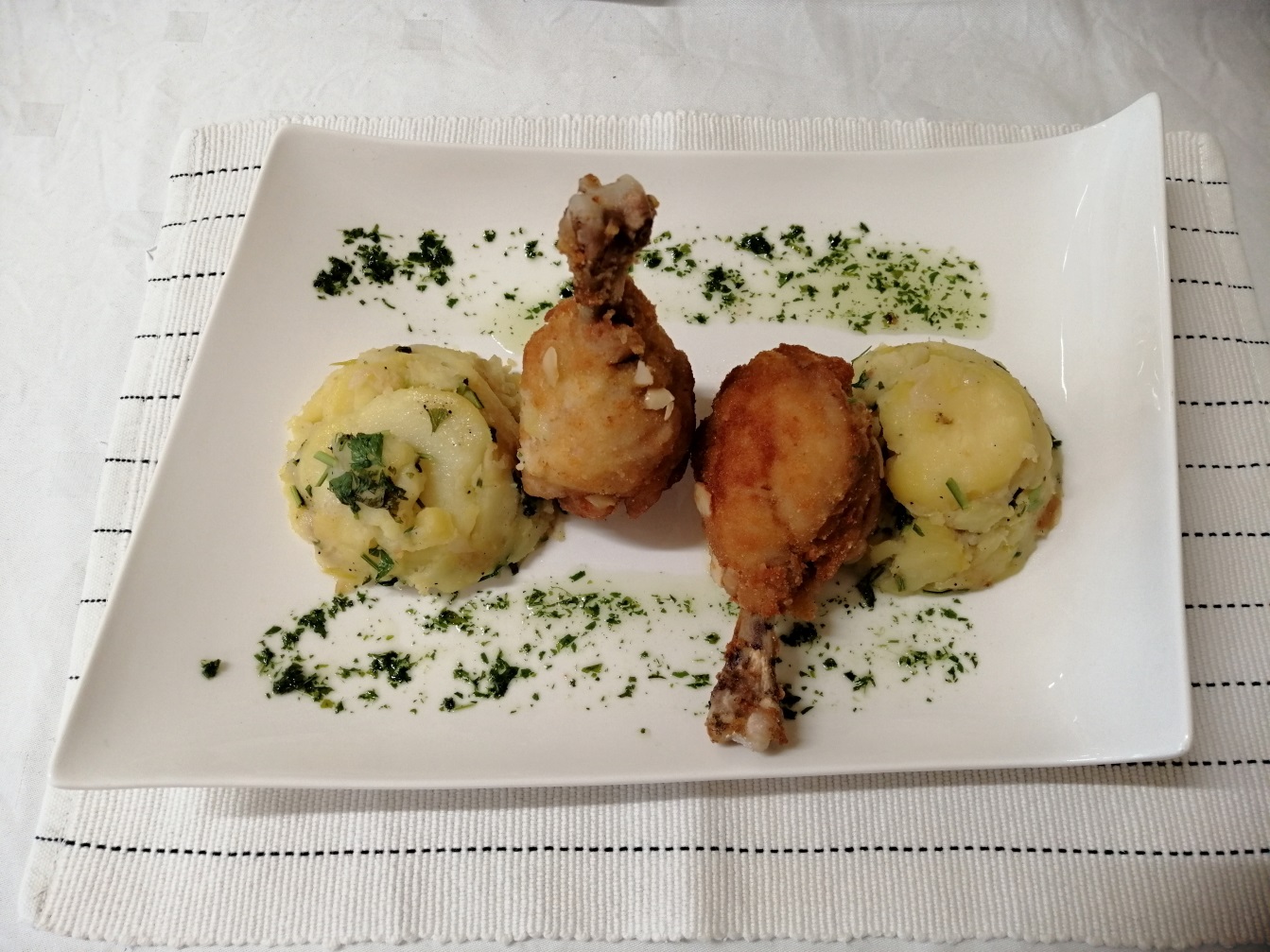 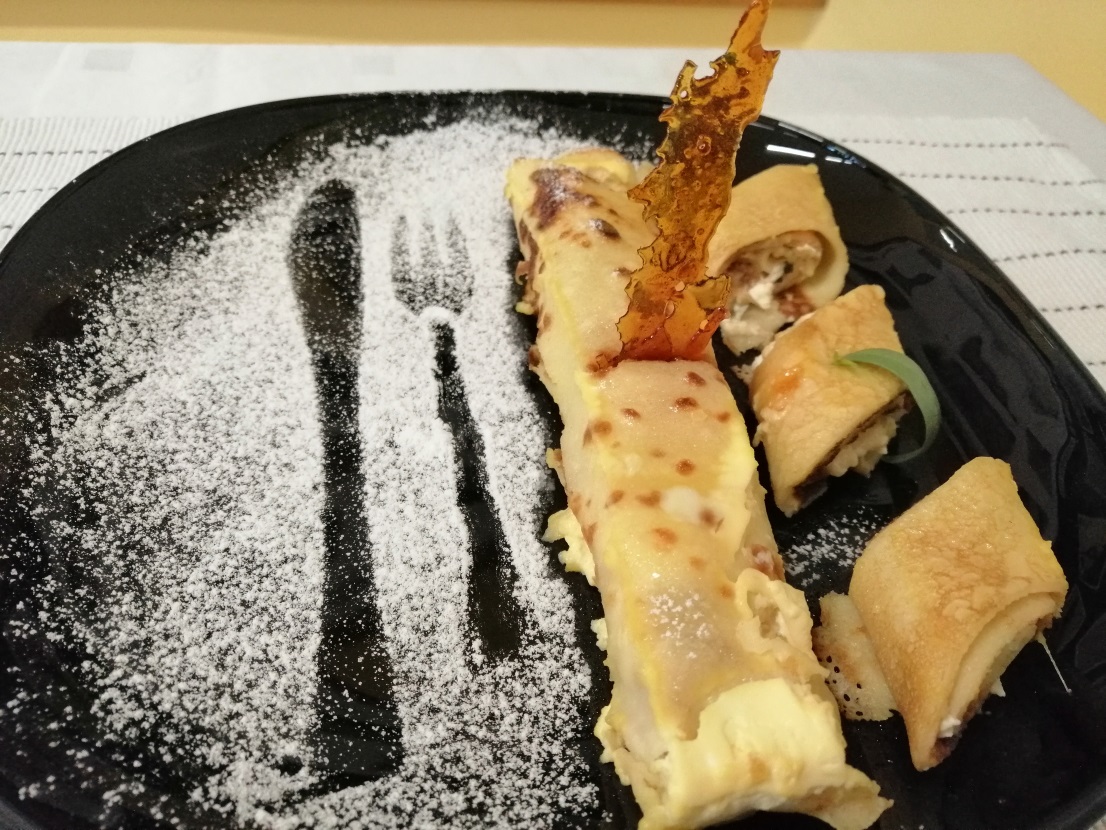 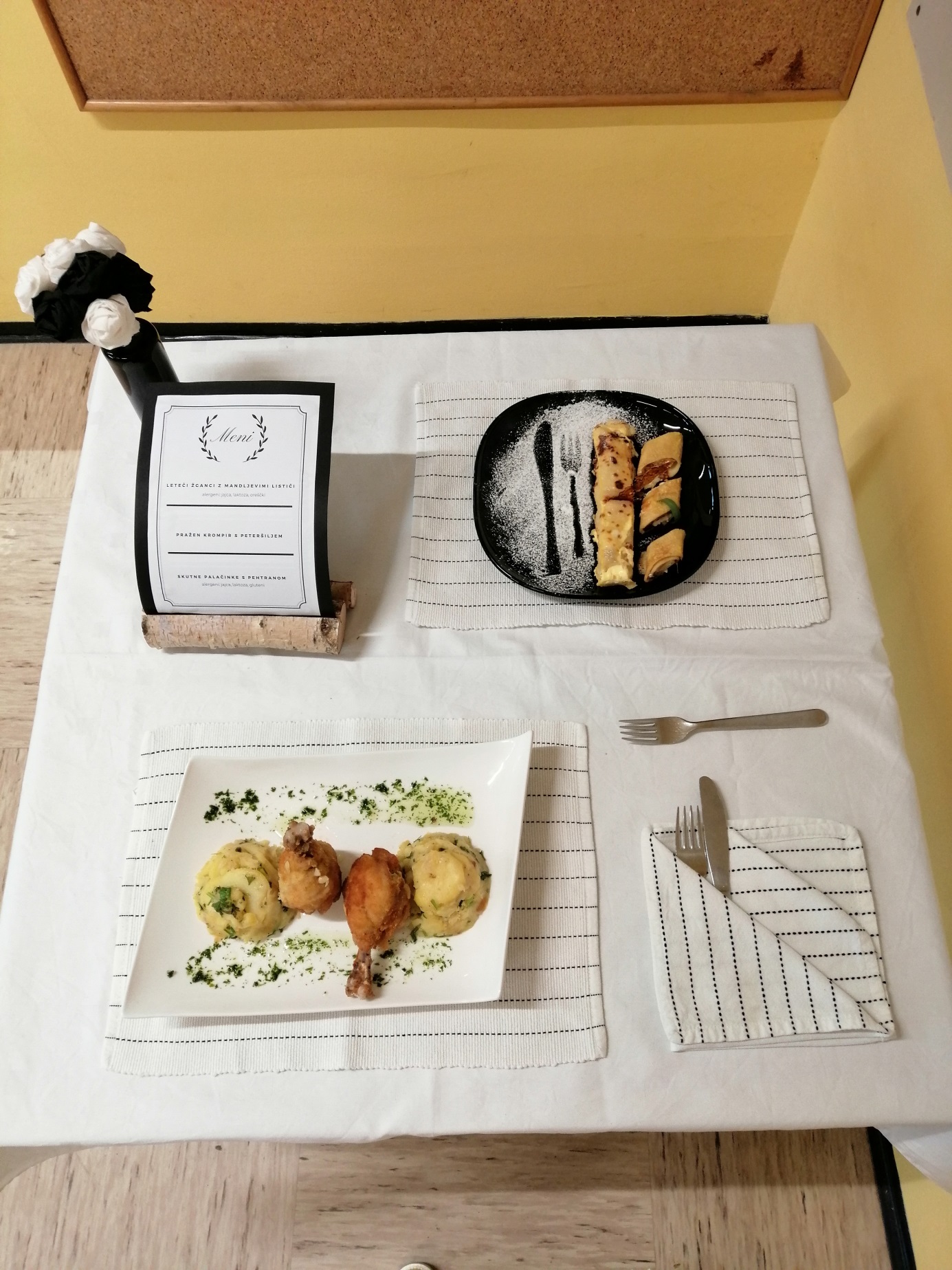 Želim vam, da uživate v pripravi jedi. Tudi tisti tekmovalci, ki ste s temi jedmi osvojili regijsko prvo mesto v Radencih in tretje državno mesto v Ljubljani, boste z lahkoto in veseljem pripravili »vašo« jed.Ste si še zapomnili, zakaj je pogrinjek v črno – beli barvi?Seveda, ker so si tekmovalci dali ime »POLANSKI ŠTRKI« in štorklje so črno – bele barve.Lepo vas pozdravljam in želim prijetne ter zdrave prvomajske počitnice!Učiteljica JasnaSkutni nadev s pehtranom400 g skute 1 jajce2 dcl kisle smetane1 šopek  oskubljenega sesekljanega pehtrana
3 žlice sladkorja
1 žlica drobtin
ščepec soliJajčni preliv
1dcl kisle smetane 
1 jajce
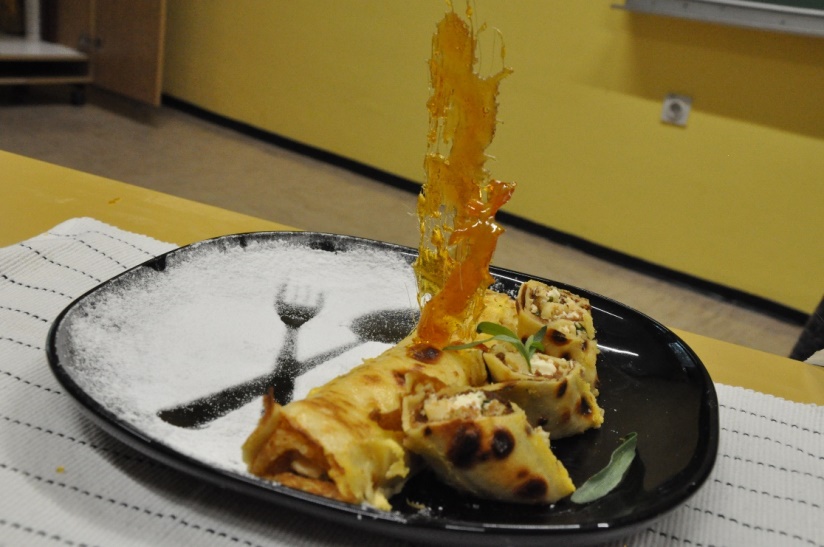 solKaramela
100 g sladkorja